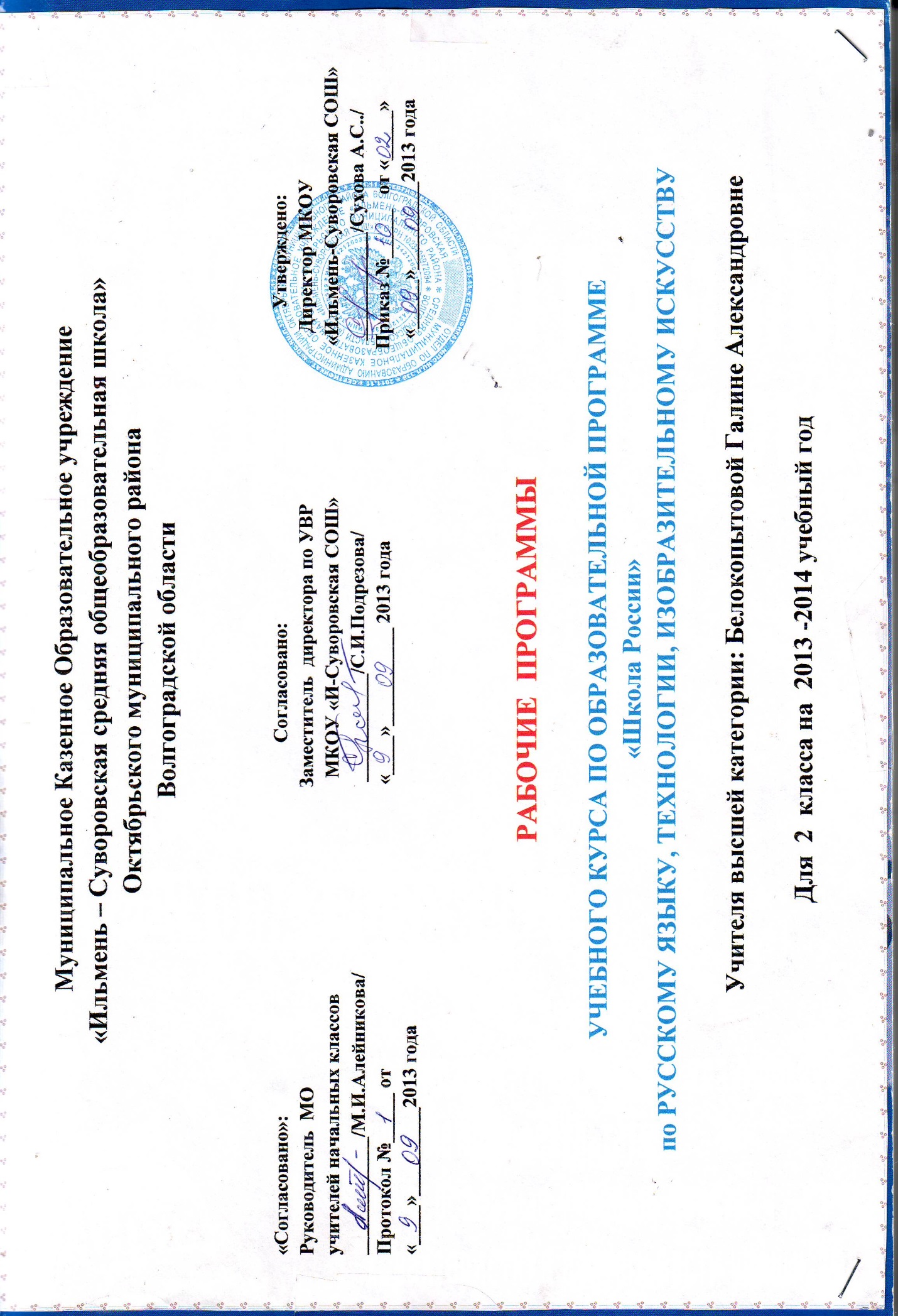 Рабочая   программа  по  изобразительному искусству для 2 класса Составитель: Белокопытова Галина Александровна,  учитель начальных классов, высшей  категорииМКОУ «Ильмень – Суворовская СОШ»ПОЯСНИТЕЛЬНАЯ ЗАПИСКАНастоящая рабочая программа составлена для учащихся 2 класса общеобразовательного учреждения в соответствии с федеральным компонентом государственного образовательного стандарта начального общего образования по изобразительному искусству, на основе авторской  программы Б. М. Неменского, по изобразительному искусству, которая составлена на основе примерной программы начального общего образования по изобразительному искусству.Общая характеристика учебного предметаЦель учебного предмета «Изобразительное искусство» в общеобразовательной школе — формирование художественной культуры учащихся как неотъемлемой части культуры духовной, т. е. культуры мироотношений, выработанных поколениями. Эти ценности как высшие ценности человеческой цивилизации, накапливаемые искусством, должны быть средством очеловечения, формирования нравственно-эстетической отзывчивости на прекрасное и безобразное в жизни и искусстве, т. е. зоркости души ребенка. В основу программы положены идеи и положения Федерального государственного образовательного стандарта начального общего образования и Концепции духовно-нравственного развития и воспитания личности гражданина России.Курс разработан как целостная система введения в художественную культуру и включает в себя на единой основе изучение всех основных видов пространственных (пластических) искусств: изобразительных — живопись, графика, скульптура; конструктивных — архитектура, дизайн; различных видов декоративно-прикладного искусства, народного искусства  —   традиционного крестьянского и народных промыслов, а также постижение роли   художника    Федеральный государственный образовательный стандарт начального общего образования / Министерство образования и науки Российской Федерации. — М., «Просвещение», 2011.Систематизирующим методом является выделение трех основных видов художественной деятельности для визуальных пространственных искусств: —  изобразительная художественная деятельность;—  декоративная художественная деятельность;—  конструктивная художественная деятельность.Три способа художественного освоения действительности — изобразительный, декоративный и конструктивный — в начальной школе выступают для детей в качестве хорошо им понятных, интересных и доступных видов художественной деятельности: изображение, украшение, постройка. Постоянное практическое участие школьников в этих трех видах деятельности позволяет систематически приобщать их к миру искусства.Эти три вида художественной деятельности и являются основанием для деления визуально-пространственных искусств на виды: изобразительные искусства, конструктивные искусства, декоративно-прикладные искусства. Одновременно каждый из трех видов деятельности присутствует при создании любого произведения искусства и поэтому является основой для интеграции всего многообразия видов искусства в единую систему, членимую не по принципу перечисления видов искусства, а по принципу выделения того и иного вида художественной деятельности. Выделение принципа художественной деятельности акцентирует внимание не только на произведении искусства, но и на деятельности человека, на выявлении его связей с искусством в процессе ежедневной жизни.Необходимо иметь в виду, что в начальной школе три вида художественной деятельности представлены в игровой форме как Братья-Мастера Изображения, Украшения и Постройки. Они помогают вначале структурно членить, а значит, и понимать деятельность искусств в окружающей жизни, более глубоко осознавать искусство.Тематическая цельность и последовательность развития курса помогают обеспечить прозрачные эмоциональные контакты с искусством на каждом этапе обучения. Ребенок поднимается год за годом, урок за уроком по ступенькам познания личных связей со всем миром художественно-эмоциональной культуры.Предмет «Изобразительное искусство» предполагает сотворчество учителя и ученика; диалогичность; четкость поставленных задач и вариативность их решения; освоение традиций художественной культуры и импровизационный поиск личностно значимых смыслов.Основные виды учебной деятельности — практическая художественно-творческая деятельность ученика и восприятие красоты окружающего мира и произведений искусства.Практическая художественно-творческая деятельность (ребенок выступает в роли художника) и деятельность по восприятию искусства (ребенок выступает в роли зрителя, осваивая опыт художественной культуры) имеют творческий характер. Учащиеся осваивают различные художественные материалы (гуашь и акварель, карандаши, мелки, уголь, пастель, пластилин, глина, различные виды бумаги, ткани, природные материалы), инструменты (кисти, стеки, ножницы и т. д.), а также художественные техники (аппликация, коллаж, монотипия, лепка, бумажная пластика и др.).Одна из задач — постоянная смена художественных материалов, овладение их выразительными возможностями. Многообразие видов деятельности стимулирует интерес учеников к предмету, изучению искусства и является необходимым условием формирования личности каждого.Восприятие произведений искусства предполагает развитие специальных навыков, развитие чувств, а также овладение образным языком искусства. Только в единстве восприятия произведений искусства и собственной творческой практической работы происходит формирование образного художественного мышления детей. Особым видом деятельности учащихся является выполнение творческих проектов и презентаций. Для этого необходима работа со словарями, поиск разнообразной художественной информации в Интернете.Развитие художественно-образного мышления учащихся строится на единстве двух его основ: развитие наблюдательности, т.е. умения вглядываться в явления жизни, и развитие фантазии, т. е. способности на основе развитой наблюдательности строить художественный образ, выражая свое отношение к реальности.Наблюдение и переживание окружающей реальности, а также способность к осознанию своих собственных переживаний, своего внутреннего мира являются важными условиями освоения детьми материала курса. Конечная цель — духовное развитие личности, т. е. формирование у ребенка способности самостоятельного видения мира, размышления о нем, выражения своего отношения на основе освоения опыта художественной культуры.Восприятие произведений искусства и практические творческие задания, подчиненные общей задаче, создают условия для глубокого осознания и переживания каждой предложенной темы. Этому способствуют также соответствующая музыка и поэзия, помогающие детям на уроке воспринимать и создавать заданный образ.Программа «Изобразительное искусство» предусматривает чередование уроков индивидуального практического творчества учащихся и уроков коллективной творческой деятельности.Коллективные формы работы могут быть разными: работа по группам; индивидуально-коллективная работ, когда каждый выполняет свою часть для общего панно или постройки. Совместная творческая деятельность учит детей договариваться, ставить и решать общие задачи, понимать друг друга, с уважением и интересом относиться к работе товарища, а общий положительный результат дает стимул для дальнейшего творчества и уверенность в своих силах. Чаще всего такая работа — это подведение итога какой-то большой темы и возможность более полного и многогранного ее раскрытия, когда усилия каждого, сложенные вместе, дают яркую и целостную картину.Художественная деятельность школьников на уроках находит разнообразные формы выражения: изображение на плоскости и в объеме (с натуры, по памяти, по представлению); декоративная и конструктивная работа; восприятие явлений действительности и произведений искусства; обсуждение работ товарищей, результатов коллективного творчества и индивидуальной работы на уроках; изучение художественного наследия; подбор иллюстративного материала к изучаемым темам; прослушивание музыкальных и литературных произведений (народных, классических, современных).Художественные знания, умения и навыки являются основным средством приобщения к художественной культуре. Средства художественной выразительности — форма, пропорции, пространство, светотональность, цвет, линия, объем, фактура материала, ритм, композиция — осваиваются учащимися на всем протяжении обучения.На уроках вводится игровая драматургия по изучаемой теме, прослеживаются связи с музыкой, литературой, историей, трудом. Систематическое освоение художественного наследия помогает осознавать искусство как духовную летопись человечества, как выражение отношения человека к природе, обществу, поиску истины. На протяжении всего курса обучения школьники знакомятся с выдающимися произведениями архитектуры, скульптуры, живописи, графики, декоративно-прикладного искусства, изучают классическое и народное искусство разных стран и эпох. Огромное  значение  имеет  познание  художественной  культуры  своего народа.Обсуждение детских работ с точки зрения их содержания, выразительности, оригинальности активизирует внимание детей, формирует опыт творческого общения.Периодическая организация выставок дает детям возможность заново увидеть и оценить свои работы, ощутить радость успеха. Выполненные на уроках работы учащихся могут быть использованы как подарки для родных и друзей, могут применяться в оформлении школы. Место учебного предмета  в учебном планеУчебная программа «Изобразительное искусство» разработана для 1 — 4 класса начальной школы.На изучение предмета отводится 1 ч в  неделю, всего на курс — 135 ч.Предмет изучается: в 1 классе — 33 ч в год, во 2—4 классах — 34 ч в год (при 1 ч в неделю).  Ценностные ориентиры содержания учебного предметаПриоритетная цель художественного образования в школе —духовно-нравственное развитие ребенка, т. е. формирование у него качеств, отвечающих представлениям об истинной человечности, о доброте и культурной полноценности в восприятии мира. Культуросозидающая роль программы состоит также в воспитании гражданственности и патриотизма. Прежде всего ребенок постигает искусство своей Родины, а потом знакомиться с искусством других народов. В основу программы положен принцип «от родного порога в мир общечеловеческой культуры». Россия — часть многообразного и целостного мира. Ребенок шаг за шагом открывает многообразие культур разных народов и ценностные связи, объединяющие всех людей планеты. Природа и жизнь являются базисом формируемого мироотношения.Связи искусства с жизнью человека, роль искусства в повседневном его бытии, в жизни общества, значение искусства в развитии каждого ребенка — главный смысловой стержень курса.Программа построена так, чтобы дать школьникам ясные представления о системе взаимодействия искусства с жизнью. Предусматривается широкое привлечение жизненного опыта детей, примеров из окружающей действительности. Работа на основе наблюдения и эстетического переживания окружающей реальности является важным условием освоения детьми программного материала. Стремление к выражению своего отношения к действительности должно служить источником развития образного мышления.Одна из главных задач курса — развитие у ребенка интереса к внутреннему миру человека, способности углубления в себя, осознания своих внутренних переживаний. Это является залогом развития способности сопереживания.Любая тема по искусству должна быть не просто изучена, а прожита, т.е. пропущена через чувства ученика, а это возможно лишь в деятельностной форме, в форме личного творческого опыта. Только тогда, знания и умения по искусству становятся личностно значимыми, связываются с реальной жизнью и эмоционально окрашиваются, происходит развитие личности ребенка, формируется его ценностное отношение к миру.Особый характер художественной информации нельзя адекватно передать словами. Эмоционально-ценностный, чувственный опыт, выраженный в искусстве, можно постичь только через собственное переживание — проживание художественного образа в форме художественных действий. Для этого необходимо освоение художественно-образного языка, средств художественной выразительности. Развитая способность к эмоциональному уподоблению — основа эстетической отзывчивости. В этом особая сила и своеобразие искусства: его содержание должно быть присвоено ребенком как собственный чувственный опыт. На этой основе происходит развитие чувств, освоение художественного опыта поколений и эмоционально-ценностных критериев жизни.Личностные, метапредметные и предметные результаты освоения учебного предмета В результате изучения курса «Изобразительное искусство» в начальной школе должны быть достигнуты определенные результаты. Личностные результаты отражаются в индивидуальных качественных свойствах учащихся, которые они должны приобрести в процессе освоения учебного предмета по программе «Изобразительное искусство»:чувство гордости за культуру и искусство Родины, своего народа;уважительное отношение к культуре и искусству других народов нашей страны и мира в целом;понимание особой роли культуры и  искусства в жизни общества и каждого отдельного человека;сформированность эстетических чувств, художественно-творческого мышления, наблюдательности и фантазии;сформированность эстетических потребностей — потребностей в общении с искусством, природой, потребностей в творческом  отношении к окружающему миру, потребностей в самостоятельной практической творческой деятельности;овладение навыками коллективной деятельности в процессе совместной творческой работы в команде одноклассников под руководством учителя;умение сотрудничать с товарищами в процессе совместной деятельности, соотносить свою часть работы с общим замыслом;умение обсуждать и анализировать собственную  художественную деятельность  и работу одноклассников с позиций творческих задач данной темы, с точки зрения содержания и средств его выражения. Метапредметные результаты характеризуют уровеньсформированности  универсальных способностей учащихся, проявляющихся в познавательной и практической творческой деятельности:овладение умением творческого видения с позиций художника, т.е. умением сравнивать, анализировать, выделять главное, обобщать;овладение умением вести диалог, распределять функции и роли в процессе выполнения коллективной творческой работы;использование средств информационных технологий для решения различных учебно-творческих задач в процессе поиска дополнительного изобразительного материала, выполнение творческих проектов отдельных упражнений по живописи, графике, моделированию и т.д.;умение планировать и грамотно осуществлять учебные действия в соответствии с поставленной задачей, находить варианты решения различных художественно-творческих задач;умение рационально строить самостоятельную творческую деятельность, умение организовать место занятий;осознанное стремление к освоению новых знаний и умений, к достижению более высоких и оригинальных творческих результатов.Предметные результаты характеризуют опыт учащихся в художественно-творческой деятельности, который приобретается и закрепляется в процессе освоения учебного предмета: знание видов художественной деятельности: изобразительной (живопись, графика, скульптура), конструктивной (дизайн и архитектура), декоративной (народные и прикладные виды искусства);знание основных видов и жанров пространственно-визуальных искусств;понимание образной природы искусства; эстетическая оценка явлений природы, событий окружающего мира;применение художественных умений, знаний и представлений в процессе выполнения художественно-творческих работ;способность узнавать, воспринимать, описывать и эмоционально оценивать несколько великих произведений русского и мирового искусства;умение обсуждать и анализировать произведения искусства, выражая суждения о содержании, сюжетах и выразительных средствах; усвоение названий ведущих художественных музеев России и художественных музеев своего региона; умение видеть проявления визуально-пространственных искусств в окружающей жизни: в доме, на улице, в театре, на празднике;способность использовать в художественно-творческой деятельности различные художественные материалы и художественные техники;  способность передавать в художественно-творческой деятельности характер, эмоциональные состояния и свое отношение к природе, человеку, обществу;умение компоновать на плоскости листа и в объеме задуманный художественный образ;освоение умений применять в художественно—творческой  деятельности основ цветоведения, основ графической грамоты;овладение  навыками  моделирования из бумаги, лепки из пластилина, навыками изображения средствами аппликации и коллажа; умение характеризовать и эстетически оценивать разнообразие и красоту природы различных регионов нашей страны; умение рассуждать о многообразии представлений о красоте у народов мира, способности человека в самых разных природных условиях создавать свою самобытную художественную культуру; изображение в творческих работах  особенностей художественной культуры разных (знакомых по урокам) народов, передача особенностей понимания ими красоты природы, человека, народных традиций;умение узнавать и называть, к каким художественным культурам относятся предлагаемые (знакомые по урокам) произведения изобразительного искусства и традиционной культуры;способность эстетически, эмоционально воспринимать красоту городов, сохранивших исторический облик, — свидетелей нашей истории;умение  объяснять значение памятников и архитектурной среды древнего зодчества для современного общества;выражение в изобразительной деятельности своего отношения к архитектурным и историческим ансамблям древнерусских городов; умение приводить примеры произведений искусства, выражающих красоту мудрости и богатой духовной жизни, красоту внутреннего  мира человека.Календарно – тематическое планирование предметной линии «Изобразительное искусство» в рамках УМК «Школа России»   во 2  классе    1 час в неделю -  34 часа  в год.Предметная линия учебников под редакцией Б. М. Неменского, Москва «Просвещение» 2012Календарно – тематическое планирование предметной линии «Изобразительное искусство» в рамках УМК «Школа России»   во 2  классе    1 час в неделю -  34 часа  в год.Предметная линия учебников под редакцией Б. М. Неменского, Москва «Просвещение» 2012Материально-техническое обеспечение образовательного процесса№ДАТАТЕМАтемаЧем и как работает художник (8 ч)Три основных цвета.Изображение цветов. Работа с гуашью.Пять красок – все богатство цвета и тона:- Темное и светлое. Изображение природных стихий (гроза, буря, извержение вулкана, дождя, тумана и солнечного дня). Работа с гуашью.Пастель и цветные мелки, акварель, их выразительные возможности.Изображение осеннего леса.Выразительные возможности аппликации.Создание коврика «Осенняя земля с опавшими листьями».Выразительные возможности графических материалов.Красота и выразительность линии. Изображение зимнего леса.Выразительность материалов для работы в объеме.Изображение животных родного края.Выразительные возможности бумаги.Склеивание простых объемных форм (конус, цилиндр, «лесенка», «гармошка»).Неожиданные материалы (обобщение темы).Изображение ночного праздничного города.Реальность и фантазия (7 ч)Изображение и реальность.Изображение животных, увиденных в зоопарке, в деревне, дома. Работа с гуашью и цветной бумагой.Изображение и фантазия.Фантазия в жизни людей. Сказочные персонажи: драконы, кентавры и т.д. Работа с гуашью.Украшение и реальность.Изображение паутинок с росой и веточками деревьев. Работа с тушью или гуашью, мелом.Украшение и фантазия. Украшение заданной формы (воротничок, кокошник, закладка для книги).Постройка и реальность.Индивидуально-коллективная работа: конструирование из бумаги подводного мира.Постройка и фантазия.Создание макетов фантастических зданий, конструкций «Фантастический город». Работа с бумагой.Братья-Мастера Изображения, Украшения и Постройки всегда работают вместе (обобщение темы).О чем говорит искусство. (11ч)Изображение природы в различных состояниях.Изображение характера животных.Изображение характера человека: женский образ.Изображение противоположных по характеру сказочных образов (Царевна Лебедь и Баба Бабариха, Золушка и мачеха и др.).Изображение характера человека: мужской образ.Изображение героя сказки (А. Пушкин «Сказка о царе Салтане»);Образ человека в скульптуре. Создание в объеме образов с ярко выраженным характером (Царевна Лебедь). Работа с пластилином.Образ человека в скульптуре.Изображение состояний природы по сказке (А. Пушкин «Сказка о рыбаке и рыбке»).Выражение характера человека через украшение:Украшение вырезанных из бумаги богатырских доспехов;О чем говорят украшения.Украшение вырезанных из бумаги кокошников заданной формы и воротников.О чем говорят украшения.Выражение намерений через украшение:двух противоположных по намерениям сказочных флотов (доброго, праздничного и злого, пиратского). Работа с гуашью.В изображении, украшении и постройке человек выражает свои чувства, мысли, настроение, свое отношение к миру (обобщение темы).Как говорит искусство (8 ч)Цвет как средство выражения: теплые и холодные цвета.Цвет как средство выражения: теплые и холодные цвета.Борьба теплого и холодного:   изображение пера жар-птицы.Цвет как средство выражения: тихие (глухие) и звонкие цвета. Смешение красок с черной, серой, белой красками (мрачные, нежные оттенки цвета): Изображение весенней земли.Линия как средство выражения: ритм линий:Изображение весенних ручьев. Ритм пятен как средство выражения:Ритмическое расположение летящих птиц (аппликация).Пропорции выражают характер.Лепка птиц с разным характером пропорций: большой хвост, маленькая головка и т. д.Ритм линий, пятен, цвет, пропорции — средства выразительности. Создание коллективного панно на тему «Весна. Шум птиц». Работа с гуашью и бумагой.Итоговый урок года.Рисование на свободную тему.№ДатаТема урокаТип урока.КоличествочасовПланируемые результаты  (предметные)Планируемые результаты (личностные и метапредметные)Характеристика деятельности.Содержание урока(ученик должен знать)ПознавательныеУУДРегулятивныеУУДКоммуникативныеУУДЛичностныеУУДЧем и как работает художник (8 ч)1Три основных цвета.Вводный1 часИзображение цветов. Работа с гуашью.Осуществлять для решения учебных задач операции анализа, синтеза, сравнения, классификации, устанавливать причинно-следственные связи, делать обобщения, выводы.Волевая саморегуляция  как способность к волевому усилию-умеет организовывать своё рабочее место и работу.-принимает и сохраняет учебную задачу.Потребность в общении с учителемУмение слушать и вступать в диалог-формулирует собственное мнение и позицию;-задаёт вопросы, необходимые для организации собственной деятельности.Формирование социальной роли ученика.Формирование положительногоотношения к учениюПять красок – все богатство цвета и тона:- Темное и светлое..Комбинированный1 часИзображение природных стихий (гроза, буря, извержение вулкана, дождя, тумана и солнечного дня). Работа с гуашью Знакомство с отдельными произведениями выдающихся русских и зарубежных художников: В.М.Васнецов, И.Е.Репин, Основы изобразительного языка: рисунок, цвет, композиция, пропорцииОсуществлять для решения учебных задач операции анализа, синтеза, сравнения, классификации, устанавливать причинно-следственные связи, делать обобщения, выводы.Волевая саморегуляция, контроль в форме сличения способа действия и его результата с заданным эталономПотребность в общении с учителемУмение слушать и вступать в диалогФормирование социальной роли ученика.Формирование положительногоотношения к учениюПастель и цветные мелки, акварель, их выразительные возможности.Комбинированный1 часИзображение осеннего леса. работа пастелью, мелками, акварельюОсуществлять для решения учебных задач операции анализа, синтеза, сравнения, классификации, устанавливать причинно-следственные связи, делать обобщения, выводы.Волевая саморегуляция, контроль в форме сличения способа действия и его результата с заданным эталономПотребность в общении с учителемУмение слушать и вступать в диалогФормирование социальной роли ученика.Формирование положительногоотношения к учениюВыразительные возможности аппликации.Комбинированный1 часСоздание коврика «Осенняя земля с опавшими листьями»Осуществлять для решения учебных задач операции анализа, синтеза, сравнения, классификации, устанавливать причинно-следственные связи, делать обобщения, выводы.Волевая саморегуляция, контроль в форме сличения способа действия и его результата с заданным эталономПотребность в общении с учителем Умение слушать и вступать в диалогФормирование социальной роли ученика.Формирование положительногоотношения к учениюВыразительные возможности графических материалов.Комбинированный1 часКрасота и выразительность линии. Изображение зимнего леса.Осуществлять для решения учебных задач операции анализа, синтеза, сравнения, классификации, устанавливать причинно-следственные связи, делать обобщения, выводы.- ориентироваться в своей системе знаний: отличать новое от ужеизвестного с помощью учителя; - перерабатывать полученную информацию: сравнивать и группировать  предметы и их образы;Волевая саморегуляция, контроль в форме сличения способа действия и его результата с заданным эталоном.- учиться совместно с учителем и другими учениками давать  эмоциональную оценку деятельности класса на уроке (средством формирования этих действий служит технология оценки учебных успехов).Потребность в общении с учителемУмение слушать и вступать в диалогФормирование социальной роли ученика.Формирование положительногоотношения к учению.называть и объяснять свои чувства и ощущения от созерцаемых  произведений искусства;Выразительность материалов для работы в объеме.Комбинированный1 часИзображение животных родного края.Работа с целым куском пластилина, Осуществлять для решения учебных задач операции анализа, синтеза, сравнения, классификации, устанавливать причинно-следственные связи, делать обобщения, выводы.Волевая саморегуляция, контроль в форме сличения способа действия и его результата с заданным эталономПотребность в общении с учителемУмение слушать и вступать в диалог- донести свою позицию до других: оформлять свою мысль в рисунках, доступных для изготовления изделиях;Формирование социальной роли ученика.Формирование положительногоотношения к учениюВыразительные возможности бумаги.Комбинированный1 час- Склеивание простых объемных форм (конус, цилиндр, «лесенка», «гармошка»)Осуществлять для решения учебных задач операции анализа, синтеза, сравнения,- добывать новые знания: находить ответы на вопросы, используя учебник, свой жизненный опыт и информацию, полученную на уроке;- перерабатывать полученную информацию: сравнивать и группировать  предметы и их образы;.- с помощью учителя объяснять выбор наиболее подходящих для выполнения задания материалов и инструментов;- проговаривать последовательность действий на уроке; Потребность в общении с учителемУмение слушать и вступать в диалогФормирование социальной роли ученика.- самостоятельно определять и объяснять свои чувства и ощущения, возникающие в результате созерцания, рассуждения,Неожиданные материалы (Обоб-щаю-щий1 часИзображение ночного праздничного города с помощью разнообразных неожиданных материалов, устанавливать причинно-следственные связи, делать обобщения, выводы.- перерабатывать полученную информацию: сравнивать и группировать  предметы и их образы;- преобразовывать информацию из одной формы в другую – изделия,художественные образы.Волевая саморегуляция, контроль в форме сличения способа действия и его результата с заданным эталоном- с помощью учителя объяснять выбор наиболее подходящих для  выполнения задания материалов и инструментов;Потребность в общении с учителемУмение слушать и вступать в диалог- донести свою позицию до других: оформлять свою мысль в рисунках,  доступных для изготовления изделиях;Формирование социальной роли ученика.Формирование положительногоотношения к учению.называть и объяснять свои чувства и ощущения от созерцаемых   произведений искусства.Реальность и фантазия (7 ч)Изображение и реальность.Комбинированный1 часИзображение животных, увиденных в зоопарке, в деревне, дома. Работа с гуашью и цветной бумагой:Осуществлять для решения учебных задач операции анализа, синтеза, сравнения, классификации, устанавливать причинно-следственные связи, делать обобщения, выводы.Формирование социальной роли ученика.Формирование положительногоотношения к учениюПотребность в общении с учителемУмение слушать и вступать в диалогВолевая саморегуляция, контроль в форме сличения способа действия и его результата с заданным эталономИзображение и фантазияКомбинированный1 час.Фантазия в жизни людей. Сказочные персонажи: драконы, кентавры и т.д. Работа с гуашью Осуществлять для решения учебных задач операции анализа, синтеза, сравнения, классификации, устанавливать причинно-следственные связи, делать обобщения, выводы.Формирование социальной роли ученика.Формирование положительногоотношения к учениюПотребность в общении с учителемУмение слушать и вступать в диалогВолевая саморегуляция, контроль в форме сличения способа действия и его результата с заданным эталономУкрашение и реальность.Комбинированный1 часИзображение паутинок с росой и веточками деревьев. Работа с тушью или гуашью, мелом.- добывать новые знания: находить ответы на вопросы, используя учебник, свой жизненный опыт и информацию, полученную на уроке;- перерабатывать полученную информацию: сравнивать и группировать  предметы и их образы;с помощью учителя объяснять выбор наиболее подходящих для выполнения задания материалов и инструментов;- проговаривать последовательность действий на уроке; Потребность в общении с учителемУмение слушать и вступать в диалог- донести свою позицию до других: оформлять свою мысль в рисунках, доступных для изготовления изделиях;Волевая саморегуляция, контроль в форме сличения способа действия и его результата с заданным эталоном- называть и объяснять свои чувства и ощущения от созерцаемых   произведений искусства.Украшение и фантазия. Комбинированный1 часУкрашение заданной формы (воротничок, кокошник, закладка для книги)Осуществлять для решения учебных задач операции анализа, синтеза, сравнения, классификации, устанавливать причинно-следственные связи, делать обобщения, выводы.Формирование социальной роли ученика.Формирование положительногоотношения к учениюПотребность в общении с учителемУмение слушать и вступать в диалогВолевая саморегуляция, контроль в форме сличения способа действия и его результата с заданным эталономПостройка и реальность.Комбинированный1 часИндивидуально-коллективная работа: конструирование из бумаги подводного мира Осуществлять для решения учебных задач операции анализа, синтеза, сравнения, классификации, устанавливать причинно-следственные связи, делать обобщения, выводы.Формирование социальной роли ученика.Формирование положительногоотношения к учениюПотребность в общении с учителемУмение слушать и вступать в диалогВолевая саморегуляция, контроль в форме сличения способа действия и его результата с заданным эталономПостройка и фантазия.Комбинированный1 часСоздание макетов фантастических зданий, конструкций «Фантастический город». Работа с бумагой.Осуществлять для решения учебных задач операции анализа, синтеза, сравнения, классификации, устанавливать причинно-следственные связи, делать обобщения, выводы.Формирование социальной роли ученика.Формирование положительногоотношения к учениюПотребность в общении с учителемУмение слушать и вступать в диалогВолевая саморегуляция, контроль в форме сличения способа действия и его результата с заданным эталономБратья-Мастера Изображения, Украшения и Постройки всегда работают вместе (обобщение темы)Комбинированный1 часОбсуждение  творческих работ, оценивание  собственной  художественной деятельности. Осуществлять для решения учебных задач операции анализа, синтеза, сравнения, классификации, устанавливать причинно-следственные связи, делать обобщения, выводы.Формирование социальной роли ученика.Формирование положительногоотношения к учениюПотребность в общении с учителемУмение слушать и вступать в диалогВолевая саморегуляция, контроль в форме сличения способа действия и его результата с заданным эталономО чем говорит искусство (11ч)Изображение природы в различных состояниях.Обоб-щаю-щий1 часИзображение природы в различных состояниях.Осуществлять для решения учебных задач операции анализа, синтеза, сравнения, классификации, устанавливать причинно-следственные связи, делать обобщения, выводы.Формирование социальной роли ученика.Формирование положительногоотношения к учениюПотребность в общении с учителемУмение слушать и вступать в диалогВолевая саморегуляция, контроль в форме сличения способа действия и его результата с заданным эталономИзображение характера животных.Комбинированный1 часИзображение характера животных.с ярко выраженным характеромОсуществлять для решения учебных задач операции анализа, синтеза, сравнения, классификации, устанавливать причинно-следственные связи, делать обобщения, выводы.Формирование социальной роли ученика.Формирование положительногоотношения к учениюПотребность в общении с учителемУмение слушать и вступать в диалогВолевая саморегуляция, контроль в форме сличения способа действия и его результата с заданным эталономИзображение характера человека: женский образ.Комбинированный1 часИзображение противоположных по характеру сказочных образов (Царевна Лебедь и Баба Бабариха, Золушка и мачеха и др.)Осуществлять для решения учебных задач операции анализа, синтеза, сравнения, классификации, устанавливать причинно-следственные связи, делать обобщения, выводы.Волевая саморегуляция, контроль в форме сличения способа действия и его результата с заданным эталономУмение слушать и вступать в диалогФормирование социальной роли ученика.Формирование положительногоотношения к учениюИзображение характера человека: мужской образ.Комбинированный1 часИзображение героя сказки (А. Пушкин «Сказка о царе Салтане»);Осуществлять для решения учебных задач операции анализа, синтеза, сравнения, классификации, устанавливать причинно-следственные связи, делать обобщения, выводы.Формирование социальной роли ученика.Формирование положительногоотношения к учениюПотребность в общении с учителемУмение слушать и вступать в диалогВолевая саморегуляция, контроль в форме сличения способа действия и его результата с заданным эталономОбраз человека в скульптуре. Комбинированный1 часСоздание в объеме образов с ярко выраженным характером (Царевна Лебедь). Работа с пластилином.Осуществлять для решения учебных задач операции анализа, синтеза, сравнения, классификации, устанавливать причинно-следственные связи, делать обобщения, выводы.Формирование социальной роли ученика.Формирование положительногоотношения к учениюПотребность в общении с учителемУмение слушать и вступать в диалогВолевая саморегуляция, контроль в форме сличения способа действия и его результата с заданным эталономОбраз человека в скульптуре.Комбинированный1 часИзображение человека в объёме. РОсуществлять для решения учебных задач операции анализа, синтеза, сравнения, классификации, устанавливать причинно-следственные связи, делать обобщения, выводы.Формирование социальной роли ученика.Формирование положительногоотношения к учениюПотребность в общении с учителемУмение слушать и вступать в диалогВолевая саморегуляция, контроль в форме сличения способа действия и его результата с заданным эталономИзображение состояний природы. Комбинированный1 часИзображение состояний природы. по сказке (А. Пушкин «Сказка о рыбаке и рыбке»). Работа с гуашью.Осуществлять для решения учебных задач операции анализа, синтеза, сравнения, классификации, устанавливать причинно-следственные связи, делать обобщения, выводы.Формирование социальной роли ученика.Формирование положительногоотношения к учениюПотребность в общении с учителемУмение слушать и вступать в диалогВолевая саморегуляция, контроль в форме сличения способа действия и его результата с заданным эталономВыражение характера человека через украшение:Комбинированный1 часУкрашение вырезанных из бумаги богатырских доспехов. Осуществлять для решения учебных задач операции анализа, синтеза, сравнения, классификации, устанавливать причинно-следственные связи, делать обобщения, выводы.Формирование социальной роли ученика.Формирование положительногоотношения к учениюПотребность в общении с учителемУмение слушать и вступать в диалогВолевая саморегуляция, контроль в форме сличения способа действия и его результата с заданным эталономО чем говорят украшения.Комбинированный1 часУкрашение вырезанных из бумаги кокошников заданной формы и воротников.Осуществлять для решения учебных задач операции анализа, синтеза, сравнения, классификации, устанавливать причинно-следственные связи, делать обобщения, выводы.Формирование социальной роли ученика.Формирование положительногоотношения к учениюПотребность в общении с учителемУмение слушать и вступать в диалогВолевая саморегуляция, контроль в форме сличения способа действия и его результата с заданным эталономО чем говорят украшения.Комбинированный1 часИзобрапение намерений через украшение:двух противоположных по намерениям сказочных флотов (доброго, праздничного и злого, пиратского). Работа с гуашьюОсуществлять для решения учебных задач операции анализа, синтеза, сравнения, классификации, устанавливать причинно-следственные связи, делать обобщения, выводы.Формирование социальной роли ученика.Формирование положительногоотношения к учениюПотребность в общении с учителемУмение слушать и вступать в диалогВолевая саморегуляция, контроль в форме сличения способа действия и его результата с заданным эталономВ изображении, украшении и постройке человек выражает свои чувства, мысли, настроение, свое отношение к миру (обобщение темы).Комбинированный1 часВыставка и обсуждение  творческих работ.Осуществлять для решения учебных задач операции анализа, синтеза, сравнения, классификации, устанавливать причинно-следственные связи, делать обобщения, выводы.Формирование социальной роли ученика.Формирование положительногоотношения к учениюПотребность в общении с учителемУмение слушать и вступать в диалогВолевая саморегуляция, контроль в форме сличения способа действия и его результата с заданным эталономКак говорит искусство (8 ч)Цвет как средство выражения: теплые и холодные цвета.Комбинированный1 часСоставление теплых и холодных цветовых гамм.Осуществлять для решения учебных задач операции анализа, синтеза, сравнения, классификации, устанавливать причинно-следственные связи, делать обобщения, выводы.Формирование социальной роли ученика.Формирование положительногоотношения к учениюПотребность в общении с учителемУмение слушать и вступать в диалогВолевая саморегуляция, контроль в форме сличения способа действия и его результата с заданным эталономЦвет как средство выражения: теплые и холодные цвета.Обобщающий1 часБорьба теплого и холодного:- Изображение пера жар-птицы.Осуществлять для решения учебных задач операции анализа, синтеза, сравнения, классификации, устанавливать причинно-следственные связи, делать обобщения, выводы.Формирование социальной роли ученика.Формирование положительногоотношения к учениюПотребность в общении с учителемУмение слушать и вступать в диалогВолевая саморегуляция, контроль в форме сличения способа действия и его результата с заданным эталономЦвет как средство выражения: тихие (глухие) и звонкие цвета. Комбинированный1 часСмешение красок с черной, серой, белой красками (мрачные, нежные оттенки цвета):- Изображение весенней земли Осуществлять для решения учебных задач операции анализа, синтеза, сравнения, классификации, устанавливать причинно-следственные связи, делать обобщения, выводы.Формирование социальной роли ученика.Формирование положительногоотношения к учениюПотребность в общении с учителемУмение слушать и вступать в диалогВолевая саморегуляция, контроль в форме сличения способа действия и его результата с заданным эталономЛиния как средство выражения: ритм линий:Комбинированный1 часИзображение весенних ручьев. Осуществлять для решения учебных задач операции анализа, синтеза, сравнения, классификации, устанавливать причинно-следственные связи, делать обобщения, выводы.Формирование социальной роли ученика.Формирование положительногоотношения к учениюПотребность в общении с учителемУмение слушать и вступать в диалогВолевая саморегуляция, контроль в форме сличения способа действия и его результата с заданным эталономРитм пятен как средство выражения.Комбинированный1 час Ритмическое расположение летящих птиц. Обрывная аппликация.Осуществлять для решения учебных задач операции анализа, синтеза, сравнения, классификации, устанавливать причинно-следственные связи, делать обобщения, выводы.Формирование социальной роли ученика.Формирование положительногоотношения к учениюПотребность в общении с учителемУмение слушать и вступать в диалогВолевая саморегуляция, контроль в форме сличения способа действия и его результата с заданным эталономПропорции выражают характер.Комбинированный1 часЛепка птиц с разным характером пропорций: большой хвост, маленькая головка и т. д.Осуществлять для решения учебных задач операции анализа, синтеза, сравнения, классификации, устанавливать причинно-следственные связи, делать обобщения, выводы.Формирование социальной роли ученика.Формирование положительногоотношения к учениюПотребность в общении с учителемУмение слушать и вступать в диалогВолевая саморегуляция, контроль в форме сличения способа действия и его результата с заданным эталономРитм линий, пятен, цвет, пропорции — средства выразительности.Комбинированный1 час Создание коллективного панно на тему «Весна. Шум птиц». Работа с гуашью и бумагой.Осуществлять для решения учебных задач операции анализа, синтеза, сравнения, классификации, устанавливать причинно-следственные связи, делать обобщения, вывФормирование социальной роли ученика.Формирование положительногоотношения к учениюПотребность в общении с учителемУмение слушать и вступать в диалогВолевая саморегуляция, контроль в форме сличения способа действия и его результата с заданным эталономИтоговый урок года..Обобщающий 1 часРисование на свободную тему Передача настроения в творческой работе.- ориентироваться в своей системе знаний: отличать новое от уже  известного с помощью учителя; - добывать новые знания: находить ответы на вопросы, используя учебник,свой жизненный опыт и информацию, полученную на уроке; - определять и формулировать цель деятельности на уроке с помощьюучителя;- учиться высказывать своё предположение (версию) на основе работы с иллюстрацией учебника:- учиться готовить рабочее место и выполнять практическую работу попредложенному учителем плану с опорой на образцы, рисунки учебника.- донести свою позицию до других: оформлять свою мысль в рисунках, доступных для изготовления изделиях;- слушать и понимать речь других.самостоятельно определять и объяснять свои чувства и ощущения, возникающие в результате созерцания, рассуждения, обсуждения, самыепростые общие для всех людей правила поведения (основыобщечеловеческих нравственных ценностей);№Наименование объектов и средств материально-технического обеспеченияЧислоПримечанияБиблиотечный фонд (книгопечатная продукция)1.Федеральный государственный образовательный стандарт начального общего образования  Москва., Просвещение 2011.Ты изображаешь, украшаешь и строишь: учебник для 1 кл. нач. шк. / Л. А. Неменская; под ред. Б. М. Неменского. – 5-е изд. – М.: Просвещение, 2011. Изобразительное искусство. 1 класс: поурочные планы по программе Б. М. Неменского / авт.-сост. Н. В. Лободина. – Волгоград: Учитель, 2011. Энциклопедии по искусствуАльбомы по искусствуКниги о искусству (о художниках, художественных музеях, Книги по стилям изобразительного искусства и архитектурыККФДДДВ первую очередь утвержденные МОН РФПечатные пособия2Портреты русских и зарубежных художниковТаблицы по цветоведению, перспективе, построению орнаментаТаблицы по стилям архитектуры, одежды, предметов бытаСхемы по правилам рисования предметов, растений, деревьев, животных, птиц, человека Таблицы по народным промыслам, русскому костюму, декоративно-прикладному искусству ДДДДДККомплектыКомплектыИнформационно-коммуникационные средства3Мультимедийные обучающие художественные программыИгровые художественные компьютерные программы ДДТехнические средства обучения (ТСО)4Компьютер с художественным программным обеспечениемМультимедийный проекторМагнитная доскаЭкранФотокамера цифровая           Видеокамера цифровая со штативомДКДДДДдля индивидуальной работы учащихся Экранно-звуковые пособия5Аудиозаписи по музыке и литературным произведениямВидеофильмы (памятники архитектуры, народные промыслы, художественные музеи, творчество отдельных художников, художественные технологии) в соответствии с программой обученияСлайды (диапозитивы): произведения пластических искусств в исторической ретроспективе, иллюстрации к литературным произведениям, объекты природы в разных ракурсахДДДКомплекты аудиокассет и CD-R по темам и разделам курса для каждого классаУчебно-практическое оборудование6Конструкторы для моделирования архитектурных сооруженийМатериалы для художественной деятельности: краски  акварельные, гуашевые, тушь, ручки с перьями, бумага белая и цветная, фломастеры, восковые мелки, пастель, сангина, уголь, кисти разных размеров беличьи и щетинные, банки для воды, стеки (набор), пластилин / глина, клей, ножницы, рамы для оформления работ.ФКДля оформления выставок